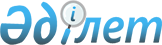 Об утверждении форм информационных услуг
					
			Утративший силу
			
			
		
					Приказ Председателя Комитета регистрационной службы Министерства юстиции Республики Казахстан от 26 июля 2005 года № 288. Зарегистрирован Министерством юстиции Республики Казахстан 5 августа 2005 года № 3777. Утратил силу приказом Председателя Комитета регистрационной службы и оказания правовой помощи Министерства юстиции Республики Казахстан от 1 апреля 2010 года № 113

      Сноска. Утратил силу приказом Председателя Комитета регистрационной службы и оказания правовой помощи Министерства юстиции РК от 01.04.2010 № 113.      Руководствуясь подпунктом 4) пункта 16 Положения о Комитете регистрационной службы Министерства юстиции Республики Казахстан, утвержденного постановлением Правительства Республики Казахстан от 28 октября 2004 года N 1120,  ПРИКАЗЫВАЮ: 

      1. Утвердить прилагаемые формы информационных услуг: 

      1) свидетельство о государственной регистрации прав (обременений) на недвижимое имущество и сделок с ним (приложение 1); 

      2) свидетельство о государственной регистрации объекта кондоминиума (приложение 2); 

      3) справку о зарегистрированных правах (обременениях) на недвижимое имущество и его технических характеристиках (приложение 3); 

      4) справку об отсутствии (наличии) недвижимого имущества (приложение 4). 

      2. Отменить приказ председателя Комитета регистрационной службы Министерства юстиции Республики Казахстан от 17 сентября 2004 года N 295 "Об утверждении форм информационных услуг и Инструкции о порядке выдачи и аннулирования свидетельств о государственной регистрации прав (обременений) на недвижимое имущество и сделок с ним". 

      3. Настоящий приказ вводится в действие со дня его официального опубликования.        Председатель 

Приложение 1             

к приказу Председателя        

Комитета регистрационной службы   

Министерства юстиции        

Республики Казахстан        

от 26 июля 2005 г. N 288                         РГП "Центр по недвижимости 

                Комитета регистрационной службы 

           Министерства юстиции Республики Казахстан 

         по__________________________________________" 

                         (области, городу) ________________________________________________________                          Свидетельство 

        о государственной регистрации прав (обременений) 

             на недвижимое имущество и сделок с ним N__________                              "___"_________200__г.       Выдано___________________________________________________ 

                    (фамилия, имя, отчество, дата рождения, 

_______________________________________________________________ 

     данные документа, удостоверяющего личность получателя) 

_______________________________________________________________ в подтверждение того, что на следующие объекты недвижимости: 

1) зарегистрировано право: 

2) зарегистрировано обременение права: Регистратор       _______________      ___________________ 

                    (подпись)              (Ф.И.О.) Начальник отдела  _______________      ___________________ 

                    (подпись)              (Ф.И.О.) Руководитель      _______________      ___________________ 

                    (подпись)               (Ф.И.О.) М.П. _____________________________________________________________       Примечание: 

      1. Сведения, содержащиеся в свидетельстве, являются действительными на момент выдачи. 

      2. Настоящее свидетельство удостоверяет регистрацию права (обременения права) на недвижимое имущество за правообладателем. 

      3. Изменение и прекращение зарегистрированного права (обременения права) на недвижимое имущество подлежат государственной регистрации с возвратом в регистрирующий орган ранее выданного свидетельства. 

      4. При утрате (повреждении) свидетельства правообладатель обязан подать заявление в регистрирующий орган с указанием причины утери (повреждения) свидетельства. 

Приложение 2             

к приказу Председателя        

Комитета регистрационной службы   

Министерства юстиции        

Республики Казахстан        

от 26 июля 2005 г. N 288                         РГП "Центр по недвижимости 

                Комитета регистрационной службы 

           Министерства юстиции Республики Казахстан 

         по__________________________________________" 

                         (области, городу) ______________________________________________________________                         Свидетельство 

     о государственной регистрации объекта кондоминиума N_____                                     "___"__________200__г.       Выдано____________________________________________________ 

                    (фамилия, имя, отчество, дата рождения, 

________________________________________________________________ 

               данные документа, удостоверяющего личность 

________________________________________________________________ 

         уполномоченного представителя участников кондоминиума) в подтверждение государственной регистрации объекта кондоминиума, 

включающего следующие объекты недвижимости:       Регистрация произведена на основании: 

______________________________________________________________ 

______________________________________________________________ 

______________________________________________________________ 

______________________________________________________________ 

         (наименование, дата и номер документа)       Особые отметки: 

______________________________________________________________ 

______________________________________________________________ 

______________________________________________________________ 

______________________________________________________________ Регистратор        _______________          __________________ 

                     (подпись)                   (Ф.И.О.) Начальник отдела   _______________          __________________ 

                     (подпись)                   (Ф.И.О.) Руководитель       _______________          __________________ 

                     (подпись)                   (Ф.И.О.) М.П. 

_______________________________________________________________       Примечание: 

      1. Сведения, содержащиеся в свидетельстве, являются действительными на момент выдачи. 

      2. При перерегистрации объекта кондоминиума в случаях, предусмотренных законодательством Республики Казахстан, настоящее свидетельство подлежит возврату в регистрирующий орган. 

      3. При утрате (повреждении) свидетельства правообладатель обязан подать заявление в регистрирующий орган с указанием причины утери (повреждения) свидетельства. 

Приложение 3             

к приказу Председателя        

Комитета регистрационной службы   

Министерства юстиции        

Республики Казахстан        

от 26 июля 2005 г. N 288                         РГП "Центр по недвижимости 

                Комитета регистрационной службы 

           Министерства юстиции Республики Казахстан 

         по__________________________________________" 

                         (области, городу) _____________________________________________________________                            Справка 

           о зарегистрированных правах (обременениях) 

           на недвижимое имущество и его технических 

                        характеристиках N_______                                 "__" __________ 200__ г.       Выдана___________________________________________________ 

                 (фамилия, имя, отчество, дата рождения, 

_______________________________________________________________ 

       данные документа, удостоверяющего личность получателя) 

_______________________________________________________________ 

в подтверждение того, что на следующие объекты недвижимости:       

а) зарегистрировано право: 

б) зарегистрировано обременение права: Исполнитель        _______________      ___________________ 

                      (подпись)               (Ф.И.О.) Начальник отдела   _______________      ___________________ 

                      (подпись)               (Ф.И.О.) Руководитель       _______________      ___________________ 

                      (подпись)               (Ф.И.О.) М.П. _______________________________________________________________ Примечание: 

Сведения, содержащиеся в справке, являются действительными на момент выдачи. 

Приложение 4             

к приказу Председателя        

Комитета регистрационной службы   

Министерства юстиции        

Республики Казахстан        

от 26 июля 2005 г. N 288                         РГП "Центр по недвижимости 

                Комитета регистрационной службы 

           Министерства юстиции Республики Казахстан 

         по__________________________________________" 

                         (области, городу) _______________________________________________________________                             Справка 

          об отсутствии (наличии) недвижимого имущества N ______                                от "___"_________200__г. Выдана_________________________________________________________ 

                 (фамилия, имя, отчество, дата рождения, 

_______________________________________________________________ 

     данные документа, удостоверяющего личность - 

_______________________________________________________________ 

    для физического лица и его представителя; наименование, 

_______________________________________________________________ 

   регистрационный номер свидетельства о госрегистрации - _______________________________________________________________, 

       для юридического лица и Ф.И.О. его представителя) в том, что  за ней (ним) (не) зарегистрировано  право собственности 

                 ненужное зачеркнуть 

на недвижимое имущество _______________________________________ 

                             (целевое назначение недвижимости) 

в населенном пункте____________________________________________ 

                         (при наличии недвижимого имущества - 

_______________________________________________________________ 

                       его местоположение) Исполнитель        _______________      ___________________ 

                     (подпись)                (Ф.И.О.) Начальник отдела   _______________      ___________________ 

                     (подпись)                (Ф.И.О.) 

Руководитель       _______________      ___________________ 

                     (подпись)                (Ф.И.О.) М.П. 

______________________________________________________________ Примечание: 

Сведения, содержащиеся в справке, являются действительными на момент выдачи. 
					© 2012. РГП на ПХВ «Институт законодательства и правовой информации Республики Казахстан» Министерства юстиции Республики Казахстан
				Вид не- 

движ. Ка- 

да- 

стр. но- 

мер Мес- 

то- 

по- 

ло- 

же- 

ние Це- 

ле- 

вое 

наз- 

на- 

че- 

ние 

(ли- 

тер 

по 

пла- 

ну) Кол- 

во сос- 

та- 

вл. Этаж- 

но- 

сть, этаж Пло- 

ща- 

дь 

об- 

щая Пло- 

ща- 

дь 

жи- 

лая, 

по- 

лез- 

ная Де- 

ли- 

мо- 

сть 

(ЗУ) При- 

ме- 

ча- 

ние Вид 

права Со- 

дер- 

жа- 

ние Право- 

обладатель Форма 

общей 

собствен- 

ности, 

доля Основание 

возник- 

новения 

права Дата, 

время 

регист- 

рации Вид 

об- 

ре- 

мен. Со- 

дер- 

жа- 

ние Право- 

обла- 

датель 

или 

уполно- 

мочен- 

ный 

орган Форма 

общей 

собст- 

вен- 

ности, 

доля Сумма (стои- 

мость) Раз- 

мер 

осн. 

обяз-ва Срок Осно- 

вание 

воз- 

никно- 

вения 

обре- 

мене- 

ния Дата, 

время 

ре- 

ги- 

стр. Вид 

не- 

движ. Ка- 

даст- 

ровый 

номер Место- 

поло- 

жение Целевое 

назна- 

чение Кол- 

во 

сос- 

тавл. Этаж- 

ность, 

этаж Пло- 

щадь 

общая Пло- 

щадь 

полез- 

ная Вид 

не- 

движ. Ка- 

да- 

ст- 

ро- 

вый 

но- 

мер Мес- 

то- 

по- 

ло- 

же- 

ние Це- 

ле- 

вое 

наз- 

на- 

че- 

ние 

(ли- 

тер 

по 

пла- 

ну) Кол- 

во 

сос- 

тавл. Этаж- 

ность, 

этаж Пло- 

ща- 

дь 

об- 

щая Пло- 

щадь 

жи- 

лая, 

по- 

лез- 

ная Де- 

ли- 

мость 

(ЗУ) При- 

ме- 

ча- 

ние Вид 

права Со- 

дер- 

жа- 

ние Право- 

обладатель Форма 

общей 

собствен- 

ности, 

доля Основание 

возник- 

новения 

права Дата, 

время 

регист- 

рации Вид 

обре- 

мен. Содер- 

жание Право- 

обла- 

датель 

или 

уполно- 

мочен- 

ный 

орган 

(заин- 

тере- 

сован- 

ное 

лицо) Форма 

общей 

собст- 

вен- 

ности, 

доля Осно- 

вание 

возник- 

новения 

обреме- 

нения Дата, 

время 

регистр. 